	JELENTKEZÉSI LAP – 5 ÉVFOLYAMOS TECHNIKUSI SZAKMAI OKTATÁSTanulmányi eredményekA tanulmányi eredményei értékeléséhez szükséges az általános iskolai bizonyítványának bemutatása.Amennyiben egyéb tanulmányairól van dokumentuma, kérjük annak bemutatását is!Büntetőjogi felelősségem tudatában kijelentem, hogy a fenti adatok a valóságnak megfelelnek.Kelt: ……………………………………………………..	jelentkező aláírása	szülő/gondviselő aláírása	osztályfőnök aláírása			(amennyiben jelenleg iskolába jár)TájékoztatásA technikusi szakmai oktatások a fenntartó jóváhagyásával, megfelelő számú beiratkozott tanuló esetén indulnak.A belépés feltételeit a képzési és kimeneti követelmények határozzák meg (megfelelő iskolai előképzettség, egészségügyi alkalmasság). A felvétel a tanulmányi eredmények alapján történik.A jelentkezési laphoz kérjük mellékelni az alábbiakat:amennyiben nem a szakképző intézmény beiratkozott tanulója--bizonyítvány(ok), félévi értesítő, szakmai/érettségi bizonyítvány fénymásolatát--hátrányos helyzetűségét igazoló határozat fénymásolatát (amennyiben van)--pedagógiai szakszolgálat szakértői határozatának másolatát (SNI, tantárgyi mentességről, amennyiben van)nem magyar állampolgár esetén a Magyar Köztársaság területén való tartózkodásra jogosító okirat fénymásolatátA jelentkezési lapot személyesen lehet leadni az intézményben vagy postán megküldeni az iskola címére (7090 Tamási, Deák Ferenc u. 6-8.). További információk kérhetők a 06/74-471-127-es telefonszámon.Jelentkezési határidő: 2024. március 22.JELENTKEZŐ NEVE:JELENTKEZŐ NEVE:Oktatási azonosító (11 számjegy)Oktatási azonosító (11 számjegy)TAJ szám:TAJ szám:Adóazonosító jel: Adóazonosító jel: Születési hely:Születési hely:Születési idő:Születési idő:Születési idő:Anyja neve:Anyja neve:Állandó lakcímÁllandó lakcím__ __ __ __ __ __ __ __ __ __ __ __ __ __ __ __ __ __ __ __ __ __ __ __ __ __ __ __ __ __ __ __ __ __ __ __ __ __ __ __ __ __ __ __ __ __ __ __ __ __ __ __ Telefonszám:Telefonszám:E-mail cím:E-mail cím:Legmagasabb iskolai végzettsége: (a megfelelő rész aláhúzandó)Legmagasabb iskolai végzettsége: (a megfelelő rész aláhúzandó)Legmagasabb iskolai végzettsége: (a megfelelő rész aláhúzandó)Legmagasabb iskolai végzettsége: (a megfelelő rész aláhúzandó)Legmagasabb iskolai végzettsége: (a megfelelő rész aláhúzandó)Legmagasabb iskolai végzettsége: (a megfelelő rész aláhúzandó)Legmagasabb iskolai végzettsége: (a megfelelő rész aláhúzandó)Legmagasabb iskolai végzettsége: (a megfelelő rész aláhúzandó)Legmagasabb iskolai végzettsége: (a megfelelő rész aláhúzandó)Legmagasabb iskolai végzettsége: (a megfelelő rész aláhúzandó)Legmagasabb iskolai végzettsége: (a megfelelő rész aláhúzandó)Legmagasabb iskolai végzettsége: (a megfelelő rész aláhúzandó)Legmagasabb iskolai végzettsége: (a megfelelő rész aláhúzandó)Legmagasabb iskolai végzettsége: (a megfelelő rész aláhúzandó)Legmagasabb iskolai végzettsége: (a megfelelő rész aláhúzandó)Legmagasabb iskolai végzettsége: (a megfelelő rész aláhúzandó)befejezett 8. osztályJelenleg9. évfolyamJelenleg9. évfolyambefejezett 9. évfolyambefejezett 9. évfolyambefejezett 9. évfolyambefejezett 9. évfolyamjelenleg10. évfolyamjelenleg10. évfolyamjelenleg10. évfolyambefejezett 10. évfolyambefejezett 10. évfolyambefejezett 10. évfolyambefejezett 10. évfolyamegyéb: …………………egyéb: …………………Iskola, ahova jár(t):Iskola, ahova jár(t):Neve:Neve:Iskola, ahova jár(t):Iskola, ahova jár(t):Címe:Címe:Idegen nyelvi ismeret(ek):Idegen nyelvi ismeret(ek):……….…… nyelv……….…… nyelv……….…… nyelv......… évig tanultam......… évig tanultam......… évig tanultam......… évig tanultam………….… nyelv………….… nyelv………….… nyelv......… évig tanultam......… évig tanultam......… évig tanultamA választott ágazat megnevezése és azonosítójaA választott ágazat megnevezése és azonosítójaA választott ágazat megnevezése és azonosítója1.2.Kollégiumi elhelyezést (a megfelelő aláhúzandó)Kollégiumi elhelyezést (a megfelelő aláhúzandó)kéreknem kérek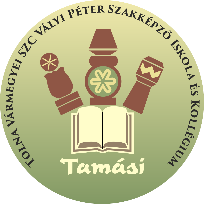 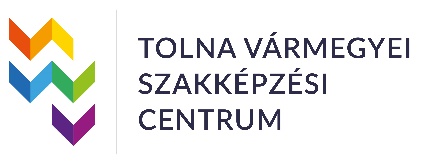 